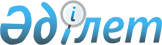 Тіркелген салықтың базалық мөлшерлемелерін бекіту туралы
					
			Күшін жойған
			
			
		
					Павлодар облысы Качир аудандық мәслихатының 2010 жылғы 23 желтоқсандағы N 2/27 шешімі. Павлодар облысы Качир ауданының Әділет басқармасында 2010 жылғы 31 желтоқсанда N 12-8-99 тіркелді. Күші жойылды - Павлодар облысы Качир аудандық мәслихатының 2013 жылғы 17 маусымдағы N 8/14 шешімімен      Ескерту. Күші жойылды - Павлодар облысы Качир аудандық мәслихатының 17.06.2013 N 8/14 шешімімен.      Ескерту. Атауы жаңа редакцияда - Павлодар облысы Качир аудандық мәслихатының 2011.03.30 N 6/30 (алғашқы ресми жарияланғанынан кейін қолданысқа енгізіледі) шешімімен.

      Қазақстан Республикасының 2001 жылғы 23 қаңтардағы "Қазақстан Республикасындағы жергілікті мемлекеттік басқару және өзін-өзі басқару туралы" Заңына, Қазақстан Республикасы "Салықтар мен бюджетке басқа міндетті төлемдер туралы" Кодексінің 422-бабы 2)-тармағына сәйкес аудандық мәслихат ШЕШІМ ЕТТІ:



      1. Салық салу объектілеріне қосымшаға сәйкес тіркелген салықтың базалық мөлшерлемелері бекітілсін.

      Ескерту. 1-тармақ жаңа редакцияда - Павлодар облысы Качир аудандық мәслихатының 2011.03.30 N 6/30 (алғашқы ресми жарияланғанынан кейін қолданысқа енгізіледі) шешімімен.



      2. Осы шешім 2011 жылғы 1 қаңтардан бастап қолданысқа енгізілсін.



      3. Аудандық мәслихаттың (ІІІ сайланған ХХҮІ кезекті сессиясы) 2006 жылғы 21 желтоқсандағы "Тіркелген жиынтық салықтың базалық мөлшерлемелерін бекіту туралы" N 7/26 шешімнің күші жойылды деп танылсын.      Сессия төрағасы                            В. Бабий      Качир аудандық мәслихатының хатшысы        С. Баяндинов

IY сайланған аудандық мәслихаттың

2010 жылғы 23 желтоқсандағы   

XХYІІ кезекті сессиясының    

N 2/27 шешіміне         

қосымша             
					© 2012. Қазақстан Республикасы Әділет министрлігінің «Қазақстан Республикасының Заңнама және құқықтық ақпарат институты» ШЖҚ РМК
				Р/с N
Салық салу объектісінің атауы
Тіркелген салықтың мөлшерлемер өлшемілері (айлық есептік көрсеткіштерде)
1
2
3
1Бір ойыншымен ойын жүргізуге арналған ұтыссыз ойын автоматы52Бір ойыншыдан артық қатысуға болатын ойын жүргізуге арналған ұтыссыз ойын автоматы103Ойын жүргізуге жұмсалатын дербес компьютер24Ойын жолы205Карт106Бильярд үстелі10